Zamawiający:
 OCHOTNICZA STRAŻ POŻARNA W PRZYDONICY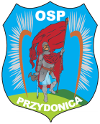 Przydonica 33433-318 Gródek nad Dunajceme-mail: osp.przydonica@wp.pl , http://ospprzydonica.pl NIP: 7342947315, REGON: 49283118000000 	
ZAPYTANIE OFERTOWEPrzedmiot zamówienia: DOSTAWA ODZIEŻY OCHRONNEJ DO DZIAŁAŃ BOJOWYCH……………………………………………………………………….							                   (podpis osoby uprawnionej)Rozdział I. Nazwa i adres zamawiającegoZamawiający: OCHOTNICZA STRAŻ POŻARNA W PRZYDONICYPrzydonica 33433-318 Gródek nad Dunajceme-mail: osp.przydonica@wp.pl , http://ospprzydonica.pl NIP: 7342947315, REGON: 49283118000000 	Rozdział II. Tryb udzielenia zamówieniaPostępowanie o udzielenie zamówienia prowadzone jest w trybie zapytania ofertowego Rozdział III. Opis przedmiotu zamówieniaPrzedmiotem zamówienia jest dostawa odzieży ochronnej do działań bojowych dla Ochotniczej Straży Pożarnej (3 komplety). Szczegółowy opis zamówienia (zakres oraz warunki realizacji) zawierają załączniki nr 2 (wzór umowy) i 3 (Opis przedmiotu zamówienia). Kod CPV: 35113400-3 Odzież ochronna i zabezpieczającaRealizacja przedmiotu zamówienia współfinansowana jest ze środków Wojewódzkiego Funduszu Ochrony Środowiska i Gospodarki w Krakowie w ramach Programu zapobiegania poważnym awariom i likwidacja ich skutków dla środowiska - Bezpieczny Strażak. Rozdział IV. Termin wykonania zamówieniaTermin realizacji przedmiotu zamówienia – do 10 dni od daty podpisania umowy.  Rozdział V. Informacje o sposobie porozumiewania się Zamawiającego z Wykonawcami oraz przekazywania oświadczeń i dokumentów, a także wskazanie osób uprawnionych do porozumiewania się z WykonawcamiOfertę wraz z załącznikami należy złożyć w formie pisemnej zgodnie z wymaganiami określonymi w rozdziale VIII. Pozostałe oświadczenia, wnioski, zawiadomienia oraz informacje Zamawiający i Wykonawcy przekazują pisemnie lub drogą elektroniczną. W przypadku przekazania informacji drogą elektroniczną, każda ze stron na żądanie drugiej strony niezwłocznie potwierdza fakt jej otrzymania. Zamawiający pod pojęciem porozumiewania się drogą elektroniczną rozumie przesłanie dołączonego do wiadomości pisma (skan) podpisanego przez osobę upoważnioną do reprezentowania Wykonawcy lub Zamawiającego. Pisma drogą elektroniczną należy przesyłać na adresy e-mail: osp.przydonica@wp.pl Osobami ze strony zamawiającego upoważnionymi do kontaktowania się z wykonawcami są:Michał Babiarczyk – tel. 886 582 322, e-mail: osp.przydonica@wp.pl  Paweł Babiarczyk– tel. 723 629 731, e-mail: osp.przydonica@wp.pl  Rozdział VI. Opis sposobu udzielania wyjaśnień dotyczących Zapytania OfertowegoWykonawca może zwrócić się do Zamawiającego o wyjaśnienie treści Zapytania. Zamawiający jest obowiązany udzielić wyjaśnień niezwłocznie, jednak nie później niż na 2 dni przed upływem terminu składania ofert - pod warunkiem, że wniosek o wyjaśnienie treści Zapytania wpłynął do Zamawiającego nie później niż do końca dnia, w którym upływa połowa wyznaczonego terminu składania ofert. Jeżeli wniosek o wyjaśnienie treści Zapytania wpłynie po upływie terminu składania wniosku lub dotyczy udzielonych wyjaśnień, Zamawiający może udzielić wyjaśnień albo pozostawić wniosek bez rozpoznania. Przedłużenie terminu składania ofert nie wpływa na bieg terminu składania wniosku o wyjaśnienie treści zapylania.Rozdział VII. Informacja o dopuszczalności zmiany treści ZapytaniaW uzasadnionych przypadkach Zamawiający może przed upływem terminu składania ofert zmienić treść Zapytania przedłużając jednocześnie termin składani ofert o czas niezbędny na dostosowania treści ofert do wprowadzonych zmian. Dokonaną zmianę Zapytania oraz informację o przedłużeniu terminy składania ofert Zamawiający przekaże niezwłocznie wszystkim Wykonawcom, którym przekazano Zapytanie oraz zamieści ją na stronie internetowej.Rozdział VIII. Opis sposobu przygotowania ofertyWykonawca może złożyć tylko jedną ofertę.Ofertę stanowi wypełniony formularz oferty (załącznik nr 1 do zapytania) wraz z załącznikami. W celu potwierdzenia spełnienia wymagań technicznych określonych w załączniku nr 3 do zaproszenia, oraz dopuszczenie oferowanych elementów odzieży ochronnej do użytkowania do oferty należy załączyć dla każdego elementu następujące dokumenty:ważne świadectwo dopuszczenia do użytkowania, wydane na podstawie Rozporządzenia Ministra Spraw Wewnętrznych i Administracji z dnia 20 czerwca 2007 r. w sprawie wykazu wyrobów służących zapewnieniu bezpieczeństwa publicznego lub ochronie zdrowia i życia oraz mienia, a także zasad wydawania dopuszczenia tych wyrobów do użytkowania (Dz. U. z 2007r. nr 143 poz. 1002 z późn. zm.).ważny certyfikat oceny typu WE wydany przez upoważnioną do tego jednostkę notyfikowaną. Jeżeli certyfikat jest starszy niż 1 rok, należy przedstawić aktualne sprawozdanie z kontroli jakości wyprodukowanych środków ochrony indywidualnej zgodnie z procedurą z § 40 rozporządzenia Ministra Gospodarki z dnia 21 grudnia 2005 r. w sprawie zasadniczych wymagań dla środków ochrony indywidualnej (Dz. U. z 2005 r. Nr 259, poz. 2173 z późn. zm.).deklarację zgodności WE dla oferowanego przedmiotu zamówienia, sporządzoną zgodnie z §36 rozporządzenia Ministra Gospodarki z dnia 21 grudnia 2005 r. w sprawie zasadniczych wymagań dla środków ochrony indywidualnej (Dz. U. z 2005 r. Nr 259, poz. 2173 z późn. zm.).kartę techniczną, kartę katalogową lub opis techniczny potwierdzony przez producenta wraz ze zdjęciami oferowanego elementu odzieży ochronnej.  W ofercie Wykonawca winien skalkulować cenę dla całości przedmiotu zamówienia w oparciu o arkusz cenowy w formularzu ofertowych z uwzględnieniem wszystkich wymogów realizacji zamówienia określonych niniejszym zapytaniem ofertowym oraz przepisami dotyczącymi przedmiotu zamówienia.W ofercie wykonawca musi również wskazać nazwę producenta, model oraz okres udzielanej gwarancji jakości dla oferowanego produktu.Cena ofertowa powinna obejmować wynagrodzenie za wszystkie obowiązki przyszłego wykonawcy niezbędne do zrealizowania zamówienia. Oznacza to, że cena ta musi zawierać wszystkie koszty związane z realizacją zadania, konieczność wykonania wszelkich prac towarzyszących mogących pojawić się w trakcie realizacji zamówienia. Koszty załadunku i rozładunku we wskazane miejsca dostawy, koszty transportu, ubezpieczenia itp. obciążają wykonawcę i należy uwzględnić je w ofercie.Wykonawca ponosi wszelkie koszty przygotowania i złożenia oferty.Rozdział IX. Miejsce oraz termin składania i otwarcia ofertOfertę cenową należy złożyć w terminie do dnia 19.05.2017r.  do godz. 10.00.  za pośrednictwem poczty elektronicznej na adres: osp.przydonica@wp.pl (skan oferty wraz z załącznikami).Rozdział X. Opis kryteriów, którymi Zamawiający będzie się kierował przy wyborze oferty, wraz z podaniem znaczenia tych kryteriów i sposobu oceny ofertPrzy wyborze oferty Zamawiający będzie się kierował kryterium:(Kc) Cena (wartość oferty brutto)- waga 80%(Kg) Okres gwarancji jakości  – waga 20%Sposób wyliczenia punktów oferty:cena wg zasady im mniej tym lepiejokres rękojmi gwarancji wg zasady im więcej tym lepiejSposób oceny ofert:  Łączna suma punktów uzyskana przez badaną ofertę (Po) zostanie obliczona na podstawie wzoru: P = PKc + PKggdzie: P 	- całkowita suma punktów uzyskana przez badaną ofertę, PKc - liczba punktów uzyskanych przez badaną ofertę w ramach kryterium „Cena”PKg - liczba punktów uzyskanych przez badaną ofertę w ramach kryterium „Okres gwarancji jakości”, Liczba punktów uzyskanych przez badaną ofertę w ramach kryterium „Cena” (PKc) zostanie obliczona wg następującej formuły: PKc = Cn / Cb x 80 gdzie: PKc - liczba punktów uzyskanych przez badaną ofertę w ramach kryterium „Cena”, Cn - cena brutto najtańszej oferty (spośród wszystkich ofert nieodrzuconych), Cb - cena brutto oferty badanej. Liczba punktów uzyskanych przez badaną ofertę w ramach kryterium „Okres gwarancji jakości” (Kg) zostanie obliczona wg następującego schematu: PKg=  ((Gh oceniana/ Ghmax)+ (Gk oceniana/ Gkmax) + (Gu oceniana/ Gumax) + (Gr oceniana/ Grmax) + (Gb oceniana/ Gbmax) x 20
gdzie: PKg - liczba punktów uzyskanych przez badaną ofertę w ramach kryterium „Okres gwarancji”, Gh oceniana - wielkość okresu gwarancji ocenianej oferty na hełm strażacki (pozostałe oznaczania literowe k-kominiarka, u – ubranie specjalne, r – rękawice, b-buty)Gh max - wielkość najdłuższego okresu gwarancji na hełm strażacki spośród złożonych ofert wykonawców (pozostałe oznaczania literowe j.w). UWAGA: w przypadku wyznaczenia przez Wykonawcę terminu gwarancji dłuższego niż 36 miesięcy, Zamawiający przyjmie do obliczeń wartość 36 miesięcy, natomiast w przypadku wyznaczenia przez Wykonawcę terminu gwarancji krótszego niż 12 miesięcy - Zamawiający ofertę odrzuci.Obliczenia punktów zostaną dokonane z dokładnością do dwóch miejsc po przecinku, zgodnie  z matematyczną zasadą zaokrąglania. Brak określenia w formularzu ofertowym okresu gwarancji jakości spowoduje odrzuceniem oferty jako nieodpowiadającej treści niniejszego zapytania ofertowego. Za ofertę najkorzystniejszą zostanie uznana oferta, która uzyska najwyższą ilość punktów spośród złożonych i nieodrzuconych ofert obliczonych zgodnie z formułą określoną w pkt 3.1. Jeżeli Zamawiający nie będzie mógł wybrać najkorzystniejszej oferty z uwagi na to, że dwie lub więcej ofert przedstawia taki sam bilans ceny i innych kryteriów oceny ofert, zamawiający spośród tych ofert wybiera ofertę z najniższą ceną, a jeżeli zostały złożone oferty o takiej samej cenie, zamawiający wzywa wykonawców, którzy złożyli te oferty, do złożenia w terminie określonym przez zamawiającego ofert dodatkowychRozdział XII. Ocena ofertW toku badania i oceny ofert Zamawiający może żądać od Wykonawców wyjaśnień dotyczących treści złożonych ofert.Zamawiający poprawi w ofercie:oczywiste omyłki pisarskie,oczywiste omyłki rachunkowe, z uwzględnieniem konsekwencji rachunkowych dokonanych poprawek.Odrzuceniu podlegać będą oferty, których  treść  nie  odpowiada  treści  zapytania  ofertowego, lub  Oferty  złożone  po  terminie  składania  ofert nie będą oceniane. Rozdział XIII. POZOSTAŁE INFORMACJE.Zamawiający nie dopuszcza składania ofert częściowych. Zamawiający zastrzega sobie prawo unieważnienia postępowania przed podpisaniem umowy w przypadku gdy cena najkorzystniejszej oferty przewyższa kwotę, którą zamawiający zamierza przeznaczyć na sfinansowanie zamówienia, chyba że zamawiający może zwiększyć tę kwotę do ceny najkorzystniejszej oferty. Jeżeli Zamawiający nie będzie mógł dokonać wyboru najkorzystniejszej oferty ze względu na to, że zostały złożone oferty o takiej samej cenie, zamawiający wezwie wykonawców, którzy złożyli te oferty, do złożenia w terminie określonym przez zamawiającego ofert dodatkowych. Wykonawcy, składając oferty dodatkowe, nie mogą zaoferować cen wyższych niż zaoferowane w złożonych ofertach.Jeżeli wykonawca, którego oferta została wybrana, uchyla się od zawarcia umowy w sprawie zamówienia publicznego lub nie wnosi wymaganego zabezpieczenia należytego wykonania umowy, zamawiający może wybrać ofertę najkorzystniejszą spośród pozostałych ofert bez przeprowadzania ich ponownego badania i oceny, chyba że zachodzą przesłanki unieważnienia postępowania, o których mowa w pkt 2. O terminie i miejscu (siedziba Zamawiającego) podpisania umowy Zamawiający poinformuje wybranego Wykonawcę drogą elektroniczną na wskazany w ofercie adres e-mail. Rozdział XVII. Załączniki: Załącznik nr 1		- Wzór formularza ofertowego;Załącznik nr 2		- Wzór umowyZałącznik nr 3		- Szczegółowy opis przedmiotu zamówienia;Przydonica, 2017-05-15………………………………………………………Załącznik nr 1 do zapytania ofertowegoZamawiający:
OCHOTNICZA STRAŻ POŻARNA W PRZYDONICY
Przydonica 334, 33-318 Gródek nad Dunajcem
O F E R T A Przedmiot zamówienia: Dostawa odzieży ochronnej do działań bojowychDANE WYKONAWCYZarejestrowana nazwa Wykonawcy : .........................................................................................................................................................Zarejestrowany adres Wykonawcy:..................................................................................................................................................................................................................................................................................................................Dane teleadresowe Wykonawcy:Inne dane Wykonawcy:REGON ..............................................................NIP .....................................................................CENASkładając ofertę na realizację zamówienia nr 1/2017 na: Dostawę odzieży ochronnej do działań bojowych oferuję wykonanie przedmiotu zamówienia w cenie: (Razem cena brutto* słownie: …………………………………………………………………………………………………...……….……… …………………………………………………………………………………………………………………………………………………………………………….TERMIN REALIZACJI ZAMÓWIENIATermin realizacji zamówienia: do 10 dni od daty podpisania umowy. OŚWIADCZENIA WYKONAWCYOświadczam, że:Przedmiotowe zamówienie zostanie zrealizowane zgodnie z warunkami zapytania ofertowego. Akceptuję warunki płatności określone we wzorze umowy.Zapoznałem się Zapytaniem ofertowym wraz z załącznikami i warunki w nim zawarte przyjmuję bez zastrzeżeń.Uważam się za związanego niniejszą ofertą przez okres 30 dni. Akceptuję wzór umowy zawarty w zapytaniu ofertowym i zobowiązuję się w przypadku wyboru mojej oferty do zawarcia umowy na warunkach w nim zapisanych, w miejscu i terminie wyznaczonym przez Zamawiającego.ZAŁĄCZNIKI DO OFERTY(proszę wymienić dokumenty załączane do oferty)…………………………………………….…………………………………………….…………………………………………….Załącznik nr 2 do zapytania ofertowegoUMOWA NR 1/2017 (wzór)zawarta w dniu …………………… 2017 r. w Przydonicy pomiędzy:OCHOTNICZA STRAŻ POŻARNA W PRZYDONICYPrzydonica 33433-318 Gródek nad Dunajceme-mail: osp.przydonica@wp.pl , http://ospprzydonica.pl NIP: 7342947315, REGON: 49283118000000 	w imieniu której działa:Michał Babiarczyk – Prezes Zarząduzwaną w dalszej części umowy Zamawiającym, a  ……………….. z siedzibą w …………….. , przy ul. …………………….., zarejestrowaną w.......................reprezentowaną przez:– …………………….zwanym w dalszej części „Wykonawcą”,o następującej treści: § 1Zakres niniejszej umowy obejmuje Dostawę odzieży ochronnej do działań bojowych Zamawiający zamawia, a Wykonawca zobowiązuje się dostarczyć przedmiot zamówienia zgodnie z wykazem stanowiącym Załącznik Nr 1 do niniejszej umowy – arkusz cenowy.Osobami odpowiedzialnymi za prawidłową realizację umowy i odbiór przedmiotu zamówienia ze strony Zamawiającego są …………………………………………….. (tel. : ……………) lub osoby zastępujące. Realizacja przedmiotu zamówienia współfinansowana jest ze środków Wojewódzkiego Funduszu Ochrony Środowiska i Gospodarki w Krakowie w ramach Programu zapobiegania poważnym awariom i likwidacja ich skutków dla środowiska - Bezpieczny Strażak§ 2Zamówienie zostanie zrealizowane w terminie do 10 dni od daty podpisania umowy. Przedmiot zamówienia zostanie dostarczony przez Wykonawcę  do siedziby Ochotniczej Straży Pożarnej w Przydonicy (adres: Przydonica 334).W ramach niniejszej umowy Wykonawca jest zobowiązany do zrealizowania usług towarzyszących dostawie, takich jak transport, załadunek, rozładunek, wniesienie do pomieszczeń wskazanych przez przedstawicieli Odbiorcy oraz wszelkich innych usług dodatkowych niezbędnych do prawidłowego wykonania. Dostawa wyposażenia musi zostać zrealizowana w terminie 10 dni od dnia podpisania umowy. Wykonawca jest zobowiązany poinformować Zamawiającego o planowanym terminie dostawy na 2 dni przed tym terminem (telefonicznie, e-mail). Dostawa wyposażenia w terminie innym niż zaplanowany może skutkować odmową jego odbioru.Wykonawca zapewni takie opakowanie przedmiotu dostawy, jakie jest wymagane by nie dopuścić do jego uszkodzenia lub pogorszenia jakości w czasie transportu do miejsca dostawy.Rodzaj i jakość wymaganego opakowania określają stosowne normy techniczne, a w przypadku braku tych norm, wszelkie znane Wykonawcy okoliczności dotyczące warunków transportu wyposażenia do miejsca dostawy oraz warunków jakich można się spodziewać w miejscu dostawy.Wykonawca jest odpowiedzialny względem Zamawiającego za wady fizyczne dostarczonego wyposażenia.Przez wady fizyczne rozumie się w szczególności niezgodność dostarczonego wyposażenia z opisem przedmiotu zamówienia zawartym w dokumentacji przetargowej.Wykonawca oświadcza, że dostarczony towar jest fabrycznie nowy, wolny od wad fizycznych i prawnych, posiada zestaw wymaganych prawem dokumentów.Wykonawca udziela gwarancji na przedmiot dostawy na okres ………………………………. od daty podpisania protokołu odbioru przedmiotu zamówienia.Wykonawca zobowiązuje się do usunięcia zgłoszonych usterek w terminie 5 dni od podjęcia zgłoszenia.  W  przypadku  konieczności  naprawy  urządzenia  w  innym  miejscu, koszty  transportu  leżą  po  stronie  Wykonawcy.Strony zobowiązują się dokonać sprawdzenia przedmiotu umowy, co będzie polegało na upewnieniu się, że jest on wolny od wad fizycznych, a w szczególności, że odpowiada opisowi zawartemu w zapytaniu ofertowym.Strony zobowiązują się do potwierdzenia wykonania dostawy za pomocą protokołu odbioru, podpisanego przez przedstawicieli stron, z zastrzeżeniem ust. 15. Wszelkie inne potwierdzenia dokonane przez Zamawiającego poza protokołem odbioru nie stanowią potwierdzenia jakości dostarczonego przedmiotu zamówienia, lecz jedynie potwierdzają fakt jego dostarczenia do siedziby Zamawiającego.W przypadku odmowy dokonania odbioru przez Zamawiającego, w szczególności z powodu wad przedmiotu umowy (ilościowych i jakościowych), nie sporządza się protokołu odbioru, a przedstawiciele Zamawiającego przekażą Wykonawcy podpisane przez siebie oświadczenie ze wskazaniem zastrzeżeń, co do przedmiotu umowy. W razie stwierdzenia wad przedmiotu zamówienia Wykonawca zobowiązany jest dostarczyć przedmiot zamówienia wolny od wad (ilościowych lub jakościowych) w terminie 7 dni roboczych od dnia otrzymania oświadczenia, o którym mowa w ust. 15. Do obowiązku Wykonawcy należy skompletowanie i przedstawienie Zamawiającemu dokumentów pozwalających na ocenę prawidłowego wykonania przedmiotu odbioru (certyfikaty, atesty, karty techniczne, karty gwarancyjne).§ 3Za zrealizowanie przedmiotu zamówienia objętego niniejszą umową Zamawiający zapłaci Wykonawcy wynagrodzenie maksymalnie w wysokości…………………….. zł brutto (słownie: ………………………………….)., zgodnie z arkuszem cenowym (tożsamym z arkuszem załączonym do oferty Wykonawcy) stanowiącym załącznik nr 1 do niniejszej umowy.Cena określona w ust. 1 jest niezmienna i uwzględnia wynagrodzenie za wszystkie obowiązki Wykonawcy, niezbędne do zrealizowania przedmiotu umowy. Oznacza to, że cena ta zawiera wszystkie koszty związane z realizacją dostawy i świadczeniem przez Wykonawcę usług objętych umową wynikające wprost z umowy, jak również nie ujęte w jej treści, a niezbędne do jej prawidłowego wykonania, tj. podatek VAT, wszelkie prace przygotowawcze, koszty transportu, załadunku, rozładunku, wniesienia do pomieszczeń wskazanych przez przedstawicieli Odbiorcy itp.Rozliczenie pomiędzy Stronami za wykonaną dostawę nastąpi na podstawie jednorazowej faktury. Podstawę wystawienia faktury stanowić będzie protokół odbioru potwierdzający prawidłowe wykonanie umowy pod względem jakościowym, ilościowym i terminowym.Zamawiający zobowiązuje się dokonać zapłaty należności przelewem na konto Wykonawcy w ciągu 7 dni po otrzymaniu prawidłowo wystawionej faktury.Cesja wynagrodzenia wykonawcy jest dopuszczalna wyłącznie za zgodą Zamawiającego wyrażoną na piśmie§ 4Strony postanawiają, że obowiązującą je formę odszkodowania stanowią kary umowne.Kary te będą naliczane w następujących wypadkach i wysokościach:Wykonawca płaci Zamawiającemu kary umowne:za zwłokę w wykonaniu przedmiotu zamówienia, w wysokości 0,5% wynagrodzenia umownego brutto za całość przedmiotu zamówienia określonego w §3 ust. 1 za każdy dzień zwłoki.za zwłokę w usunięciu wad i usterek stwierdzonych przy odbiorze lub w okresie gwarancji  w wysokości 0,5% wynagrodzenia umownego brutto za całość przedmiotu zamówienia określonego w §3 ust. 1 za każdy dzień opóźnienia liczonego od dnia wyznaczonego na usunięcie wad i/lub usterek.za odstąpienie od umowy przez Wykonawcę lub Zamawiającego z przyczyn zależnych od  Wykonawcy lub za które odpowiedzialność ponosi Wykonawca w wysokości 10% wynagrodzenia umownego brutto za całość przedmiotu zamówienia określonego w §3 ust. 1Zamawiający płaci Wykonawcy kary umowne:za uniemożliwienie rozpoczęcia lub spowodowanie przerwy w realizowaniu dostaw na warunkach określonych w niniejszej umowie, z wyjątkiem sytuacji, za które Zamawiający nie ponosi odpowiedzialności, w wysokości 0,5% wynagrodzenia umownego brutto za całość przedmiotu zamówienia określonego w §3 ust. 1, za każdy dzień zwłoki lub przerwy,za zwłokę w przeprowadzeniu odbioru na warunkach określonych w niniejszej umowie w wysokości 0,2% wynagrodzenia umownego brutto za całość przedmiotu zamówienia określonego w §3 ust. 1 za każdy dzień zwłoki, licząc od następnego dnia po terminie, w którym odbiór miał być zakończony,z tytułu odstąpienia od umowy z przyczyn zależnych od Zamawiającego, w wysokości 10% wynagrodzenia umownego brutto za całość przedmiotu zamówienia określonego w §3 ust. 1,Przez podpisanie niniejszej umowy, Wykonawca wyraża zgodę na potrącenie naliczonych kar umownych z wynagrodzenia określonego w §3 ust. 1.Strony zastrzegają sobie prawo do odszkodowania uzupełniającego podnoszącego wysokość kar umownych do wysokości rzeczywiście poniesionej szkody na ogólnych zasadach .§ 5Zamawiającemu przysługuje prawo odstąpienia od umowy, gdyWykonawca opóźnia się z realizacją dostaw więcej niż 7 dni od umownego terminu zakończenia realizacji całości przedmiotu umowy  – w terminie  dni od dnia powzięcia przez Zamawiającego informacji o upływie 7- dniowego terminu zwłoki w realizacji dostaw.Wykonawca opóźnia się z usunięciem usterek więcej niż 7 dni od umownego terminu określonego w § 2 pkt 12 – w terminie  dni od dnia powzięcia przez Zamawiającego informacji o upływie 7- dniowego terminu zwłoki w realizacji dostaw.Wykonawcy przysługuje prawo odstąpienia od umowy, jeżeli Zamawiający:Nie wywiązuje się z obowiązku zapłaty faktury VAT mimo dodatkowego wezwania - w terminie  dni od upływu terminu zapłaty, określonego w niniejszej umowie;Odmawia bez wskazania uzasadnionej przyczyny odbioru dostaw lub podpisania protokołu odbioru - w terminie 14 dni od dnia upływu terminu na dokonanie przez Zamawiającego odbioru lub od dnia odmowy Zamawiającego podpisania protokołu odbioru. Odstąpienie od umowy, o którym mowa w ust.  i  powinno nastąpić w formie pisemnej pod rygorem nieważności takiego oświadczenia i powinno zawierać uzasadnienie.W wypadku odstąpienia od umowy przez Wykonawcę lub Zamawiającego, strony obciążają następujące obowiązki:Wykonawca zabezpieczy przerwane dostawy w zakresie obustronnie uzgodnionym na koszt tej strony, z której to winy nastąpiło odstąpienie od umowy,Wykonawca zgłosi do dokonania przez Zamawiającego odbioru przerwanych dostawW terminie  dni od daty zgłoszenia, o którym mowa w pkt 4.. powyżej, Wykonawca przy udziale Zamawiającego sporządzi szczegółowy protokół inwentaryzacji dostaw w toku wraz z zestawieniem ich wartości według stanu na dzień odstąpienia; protokół inwentaryzacji stanowić będzie podstawę do wzajemnych rozliczeń,§ 6Wszelkie spory, mogące wyniknąć z tytułu niniejszej umowy, będą rozstrzygane przez sąd właściwy miejscowo dla siedziby Zamawiającego.W sprawach nieuregulowanych w niniejszej umowie stosuje się przepisy ustawy Prawo zamówień publicznych oraz Kodeksu cywilnego. § 7Każda zmiana postanowień niniejszej umowy wymaga formy pisemnej w postaci aneksu pod rygorem nieważności.Zamawiający dopuszcza możliwość dokonania zmian postanowień zawartej umowy w stosunku do treści oferty tylko i wyłącznie w sytuacji gdy konieczność wprowadzenia takiej zmiany wynikać będzie z sytuacji, której nie można było wcześniej przewidzieć lub gdy zmiana ta będzie korzystna dla zamawiającego. § 7Umowa została sporządzona w trzech jednobrzmiących egzemplarzach, jeden dla Wykonawcy , dwa dla Zamawiającego. ZAMAWIAJĄCY: 							WykonawcaZałącznik nr 3 do zapytania ofertowegoOpis przedmiotu zamówieniaPrzedmiotem zamówienia jest dostawa odzieży ochronnej do działań bojowych dla Ochotniczej Straży Pożarnej (3 komplety). Realizacja przedmiotu zamówienia współfinansowana jest ze środków Wojewódzkiego Funduszu Ochrony Środowiska i Gospodarki w Krakowie w ramach Programu zapobiegania poważnym awariom i likwidacja ich skutków dla środowiska - Bezpieczny Strażak. Przedmiot zamówienia musi być:wykonany zgodnie z wymogami techniczno – użytkowymi Rozporządzenia Ministra Spraw Wewnętrznych i Administracji z dnia 20 czerwca 2007 r. w sprawie wykazu wyrobów służących zapewnieniu bezpieczeństwa publicznego lub ochronie zdrowia i życia oraz mienia, a także zasad wydawania dopuszczenia tych wyrobów do użytkowania (Dz. U. z 2007 r. nr 143. poz. 1002 z późn. zm.),wykonany zgodnie z normami dla poszczególnych elementów ubrania bądź ich cech. W ramach zamówienia należy dostarczyć do siedziby Ochotniczej Straży Pożarnej w Przydonicy 3 komplety odzieży ochronnej składającej się z następujących elementów:W celu potwierdzenia spełnienia w/w warunków technicznych oraz dopuszczenia oferowanych elementów odzieży ochronnej do użytkowania do oferty należy załączyć dla każdego elementu następujące dokumenty:ważne świadectwo dopuszczenia do użytkowania, wydane na podstawie Rozporządzenia Ministra Spraw Wewnętrznych i Administracji z dnia 20 czerwca 2007 r. w sprawie wykazu wyrobów służących zapewnieniu bezpieczeństwa publicznego lub ochronie zdrowia i życia oraz mienia, a także zasad wydawania dopuszczenia tych wyrobów do użytkowania (Dz. U. z 2007r. nr 143 poz. 1002 z późn. zm.).ważny certyfikat oceny typu WE wydany przez upoważnioną do tego jednostkę notyfikowaną. Jeżeli certyfikat jest starszy niż 1 rok, należy przedstawić aktualne sprawozdanie z kontroli jakości wyprodukowanych środków ochrony indywidualnej zgodnie z procedurą z § 40 rozporządzenia Ministra Gospodarki z dnia 21 grudnia 2005 r. w sprawie zasadniczych wymagań dla środków ochrony indywidualnej (Dz. U. z 2005 r. Nr 259, poz. 2173 z późn. zm.).deklarację zgodności WE dla oferowanego przedmiotu zamówienia, sporządzoną zgodnie z §36 rozporządzenia Ministra Gospodarki z dnia 21 grudnia 2005 r. w sprawie zasadniczych wymagań dla środków ochrony indywidualnej (Dz. U. z 2005 r. Nr 259, poz. 2173 z późn. zm.).kartę techniczną, kartę katalogową lub opis techniczny potwierdzony przez producenta wraz ze zdjęciami oferowanego elementu odzieży ochronnej.  Wymagany okres gwarancji na dostarczoną odzież ochronną (jej poszczególne elementy) wynosi minimum 12 m-ce. Okres gwarancji stanowi kryterium oceny oferty. tel. ......................................................................fax. …………………………………….……………………………strona www: ……………………………………………………e-mail: ................................................................LpNazwa towaruJ.m.IlośćCena jednostkowa brutto [ zł]Wartość towaru122345                                                                  [3x4]1Hełm strażacki
producent: ……………………………………
model: ………………………….…………….Okres gwarancji: ……………… m-cyszt3 -   zł 2Kominiarka
producent: ……………………………………
model: ………………………….…………….Okres gwarancji: ……………… m-cyszt3 -   zł 3Ubranie specjalne
producent: ……………………………………
model: ………………………….…………….Okres gwarancji: ……………… m-cyszt3 -   zł 4Rękawice
producent: ……………………………………
model: ………………………….…………….Okres gwarancji: ……………… m-cyszt3 -   zł 5Buty ochronne
producent: ……………………………………
model: ………………………….…………….Okres gwarancji: ……………… m-cyszt3 -   zł Razem cena brutto*------…………………  zł ……………………........................................................miejscowość, data....................................................................................................pieczęć i podpisy osób uprawnionych do zaciągania zobowiązań w imieniu wykonawcy (wskazanych w dokumencie uprawniającym    do występowania w obrocie prawny)LpNazwa towaruJ.m.IlośćOpis1Hełmszt31. WYMAGANIA PODSTAWOWE
Hełm powinien spełniać wymagania normy PN-EN 443. Spełnienie wymagań powinno być potwierdzone stosownym dokumentem.
Hełm musi spełniać wymagania określone w pkt 1.10. HEŁMY STRAŻACKIE Rozporządzenia Ministra Spraw Wewnętrznych i Administracji z dnia 20 czerwca 2007 r. w sprawie wykazu wyrobów służących zapewnieniu bezpieczeństwa publicznego lub ochronie zdrowia i życia oraz mienia, a także zasad wydawania dopuszczenia tych wyrobów do użytkowania. (Dz. U. Nr 143, poz. 1002 z późn. zm.).2. WYMAGANIA DODATKOWE:
Hełm musi być wyposażony metalizowany wizjer, okulary, uchwyt zestawu łączności, uniwersalny uchwyt do montażu nahełmowej masko oddachowej oraz latarki.Skorupa hełmu wykonana z poliamidu PA 6.6 wzmocnionego włóknem szklanym. Hełm musi posiadać system regulacji umożliwiający stabilne osadzenie hełmu na głowie użytkownika. wnętrze wykonane z naturalnej skóry, system regulacji obwodu głowy w zakresie 54-62 cm, system regulacji wysokości noszenia, osłona karku – kołnierz krótki z tkaniny ognioodpornej (OS-1), uchwyt zestawu łączności SAVOX®, CeoTronics®, uniwersalne gniazdo służące do montażu nahełmowej maski oddechowej i uchwytu latarki. Przykładowe rozwiązanie: Hełm Calisia Vulcan MO KZPT (lub równoważne)2Kominiarkaszt31. WYMAGANIA PODSTAWOWE:
Kominiarka powinna spełniać wymagania normy PN-EN 13911.
Spełnienie wymagań powinno być potwierdzone stosownym dokumentem.

Kominiarka musi spełniać wymagania określone w pkt 1.8. KOMINIARKI Rozporządzenia Ministra Spraw Wewnętrznych i Administracji z dnia 20 czerwca 2007 r. w sprawie wykazu wyrobów służących zapewnieniu bezpieczeństwa publicznego lub ochronie zdrowia i życia oraz mienia, a także zasad wydawania dopuszczenia tych wyrobów do użytkowania. (Dz. U. Nr 143, poz. 1002 z późn. zm.).Przykładowe rozwiązanie: Kominiarka niepalna typ KS-1 (lub równoważne)3Ubranie specjalneszt31. WYMAGANIA PODSTAWOWE:Ubranie specjalne powinno spełniać wymagania normy PN-EN 469.Spełnienie wymagań powinno być potwierdzone stosownym dokumentem.Ubranie musi spełniać wymagania określone w pkt 1.6. UBRANIA SPECJALNE Rozporządzenia Ministra Spraw Wewnętrznych i Administracji z dnia 20 czerwca 2007 r. w sprawie wykazu wyrobów służących zapewnieniu bezpieczeństwa publicznego lub ochronie zdrowia i życia oraz mienia, a także zasad wydawania dopuszczenia tych wyrobów do użytkowania. (Dz. U. Nr 143, poz. 1002 z późn. zm.).2. WYMAGANIA DODATKOWE: W części barkowej kurtka musi posiadać wkłady ochronne (poduszki aramidowo-powietrzne), które zmniejszają nacisk szelek noszaka , oraz pozwalają na swobodnyodpływ pary na boki. W ubraniu winny być zastosowane wewnętrzne szelki asekuracyjno-ratunkowe, których wylot musi znajdować się tuż pod kołnierzem (stójką) kurtki aby umożliwić szybkie odciągnięcie rannego lub nieprzytomnego strażaka ze strefy zagrożenia.Spodnie powinny być zastosowane przeciwprzecięciowe, wodoodporne wkłady kevlarowo-silikonowy chroniący kolana.Pozostałe wymagania: • przenikanie ciepła (płomień) - poziom 2,• przenikanie ciepła (promieniowanie) -poziom 2,• odporność na przesiąkanie wody - poziom 2,• opór pary wodnej - poziom 2.Przykładowe rozwiązanie: Ubranie specjalne TOP-FIRE (lub równoważne)4Rękawiceszt31. WYMAGANIA PODSTAWOWE:Rękawice powinny spełniać wymagania normy PN-EN 659.Spełnienie wymagań powinno być potwierdzone stosownym dokumentem.Rękawice muszą spełniać wymagania określone w pkt 1.7. RĘKAWICE SPECJALNE Rozporządzenia Ministra Spraw Wewnętrznych i Administracji z dnia 20 czerwca 2007 r. w sprawie wykazu wyrobów służących zapewnieniu bezpieczeństwa publicznego lub ochronie zdrowia i życia oraz mienia, a także zasad wydawania dopuszczenia tych wyrobów do użytkowania. (Dz. U. Nr 143, poz. 1002 z późn. zm.).2. WYMAGANIA DODATKOWE: Rękawice muszą być wykonane ze skóry typu nappa,  niepalnej, wodoodpornej, garbowanej  w sposób zapobiegający kurczeniu się, oraz posiadać wodoodporną, wiatroszczelną i oddychająca membranę.  Ponadto muszą posiadać wzmocnienie kostek dłoni na zewnętrznej części śródręcza.Przykładowe rozwiązanie: Rękawice Patron Fire Short (lub równoważne)5Buty ochronneszt31. WYMAGANIA PODSTAWOWE:Buty powinny spełniać wymagania normy PN-EN 15090.Spełnienie wymagań powinno być potwierdzone stosownym dokumentem.Buty muszą spełniać wymagania określone w pkt 1.9. BUTY STRAŻACKIE Rozporządzenia Ministra Spraw Wewnętrznych i Administracji z dnia 20 czerwca 2007 r. w sprawie wykazu wyrobów służących zapewnieniu bezpieczeństwa publicznego lub ochronie zdrowia i życia oraz mienia, a także zasad wydawania dopuszczenia tych wyrobów do użytkowania. (Dz. U. Nr 143, poz. 1002 z późn. zm.).2. WYMAGANIA DODATKOWE: Przewidywany rozmiar butów: 37-48 (numeracja francuska). Buty muszą posiadać podwójny systemem zapinania - sznurowadłami oraz zamkiem błyskawicznym z mechanizmem zamykania. Muszą zapewniać ochronę charakterystyczną dla trzeciego stopnia odporności termicznej. Buty winny być wykonane z czarnej skóry hydrofobowej impregnowanej, wysokiej jakości, o grubości od 2,0 do 2,2 mm, żaroodpornej, a także wodoodpornej przez okres 180 minut. Nosek butów zakończony gumową krawędzią, odporne na uderzenie i przebicie, nosek okryty jest gumą odporną na ścieranie, szwy butów są ognioodporne wykonane, niepalne taśmy odblaskowe 3M w kolorze żółtym. Buty wyposażone w  plastikową ochronę kostek, wyściółkę w okolicach kostek, skórzany uchwyt ułatwiający szybkie wkładanie  buta, miękki kołnierz w górnej części buta. Buty muszą być ponadto wyposażone w:- membranę oddychającą i wodoodporną ułatwiającą odprowadzanie potu na zewnątrz buta,   - antystatyczną, antypoślizgową, kwaso i olejoodporną podeszwę 
 - wkładkę podeszwową buta kevlar®-ową - system mikrowentylacji zapewniający dobrą termiczną izolację zarówno przed zimnem i ciepłem zastosowany w górnej części buta Buty muszą spełniać następujące warunki:• Trzeci stopień odporności termicznej HI3 (kontakt z podłożem o temperaturze 250°C przez40 minut)• Stalowe wzmocnienie noska buta zakończone gumową nieścieralną krawędzią, odpornena uderzenie o mocy do 200 J i przebicie o sile 1500 NPrzykładowe rozwiązanie: Buty strażackie BRANDBULL model 006 (lub równoważne)